Consejería de Agricultura, Ganadería y Desarrollo RuralDirección General de Desarrollo RuralNº Procedimiento	 Código SIACI	036518	KM6XEn……………………………., a………..de……………………. de……….Fdo.:……………………………………………..DELEGACIÓN PROVINCIAL DE LA CONSEJERÍA DE AGRICULTURA, GANADERIA Y DESARROLLO RURAL EN…………………ANEXO 1: DESCRIPCIÓN DE LA EXPLOTACIÓN AGRARIADATOS COMPLEMENTARIOSCULTIVOS	GANADOPARCELAS SIGPACTIERRAS PROPIAS Y ARRENDADASEDIFICIOS E INSTALACIONESMAQUINARIAMANO DE OBRA SEGÚN LA CUENTA DE COTIZACIÓN/ TC PRESENTADOS Aclaración: Titular: será 1 si la dedicación a la agricultura es completa y única, si dispone de más actividades se grabará en función de lo que dedique justificándolo con los correspondientes contratos de trabajo o en función de los ingresos brutos que declara de cada actividad sino dispone de contrato de trabajo.Asalariados: En función de los contratos laborales y el informe de código de cuenta de cotización y/o RNT doce últimos meses previos a solicitud.VIABILIDAD ECONÓMICAGASTOS FIJOS:INDICADORES DE RENTA:Renta de referencia:……………………………..RENTA DE TRABAJO:ÍNDICES:DATOS GLOBALES DE LA EXPLOTACIÓNDATOS DE AHORRO DE AGUA Y ENERGIAINVERSIONES	OTROS DATOS Relacionados con los incrementos de prima básica:Relacionados con los CRITERIOS DE SELECCION: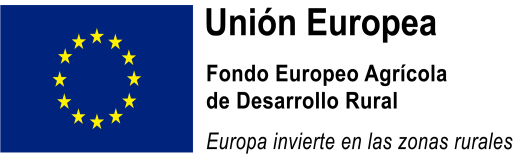 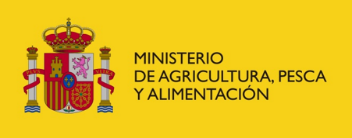 DATOS DE LA PERSONA SOLICITANTEDATOS DE LA PERSONA SOLICITANTEDATOS DE LA PERSONA SOLICITANTEDATOS DE LA PERSONA SOLICITANTEDATOS DE LA PERSONA SOLICITANTEDATOS DE LA PERSONA SOLICITANTEDATOS DE LA PERSONA SOLICITANTEDATOS DE LA PERSONA SOLICITANTEDATOS DE LA PERSONA SOLICITANTEDATOS DE LA PERSONA SOLICITANTEPersona física NIF        NIE NIF        NIE NIF        NIE NIF        NIE NIF        NIE Número de documento: Número de documento: Número de documento: Sexo:   H      M Nombre: Nombre: 1º Apellido:1º Apellido:1º Apellido:1º Apellido:1º Apellido:2º Apellido:Fecha de nacimiento:Fecha de nacimiento:Persona jurídica Persona jurídica Persona jurídica Persona jurídica Persona jurídica Número de documento: Número de documento: Número de documento: Número de documento: Número de documento: Razón social:Razón social:Razón social:Razón social:Razón social:Razón social:Razón social:Razón social:Razón social:Razón social:Domicilio: Domicilio: Domicilio: Domicilio: Domicilio: Domicilio: Domicilio: Domicilio: Domicilio: Domicilio: Provincia:Provincia:Provincia:Provincia:C.P.:C.P.:C.P.:Población:Población:Población:Teléfono:Teléfono:Teléfono:Teléfono móvil:Teléfono móvil:Teléfono móvil:Teléfono móvil:Correo electrónico:Correo electrónico:Correo electrónico:Estado civil:Estado civil:Estado civil:Estado civil:Estado civil:Estado civil:Estado civil:Estado civil:Estado civil:Estado civil:DATOS DE LA PERSONA REPRESENTANTEDATOS DE LA PERSONA REPRESENTANTEDATOS DE LA PERSONA REPRESENTANTEDATOS DE LA PERSONA REPRESENTANTEDATOS DE LA PERSONA REPRESENTANTEDATOS DE LA PERSONA REPRESENTANTEDATOS DE LA PERSONA REPRESENTANTENIF 	NIE NIF 	NIE NIF 	NIE Número de documento: Número de documento: Número de documento: Número de documento: Nombre: Nombre: 1º Apellido:1º Apellido:1º Apellido:1º Apellido:2º Apellido:Domicilio:Domicilio:Domicilio:Domicilio:Domicilio:Domicilio:Domicilio:Provincia:C.P.:C.P.:C.P.:Población:Población:Población:Teléfono:Teléfono móvil:Teléfono móvil:Teléfono móvil:Teléfono móvil:Correo electrónico:Correo electrónico:INFORMACIÓN BÁSICA DE PROTECCIÓN DE DATOSINFORMACIÓN BÁSICA DE PROTECCIÓN DE DATOSResponsableDirección General de Desarrollo RuralFinalidadGestión de las ayudas al desarrollo ruralLegitimaciónEjercicio de poderes públicos. Reglamento (UE) 2021/2115 del Parlamento Europeo y del Consejo, de 2 de diciembre de 2021, por el que se establecen normas en relación con la ayuda a los planes estratégicos que deben elaborar los Estados miembros en el marco de la política agrícola común, financiada con cargo al Fondo Europeo Agrícola de Garantía (FEAGA) y al Fondo Europeo Agrícola de Desarrollo Rural (FEADER), y por el que se derogan los Reglamentos (UE) n.º 1305/2013 y (UE) n.º 1307/2013.DestinatariosExiste cesión de datos DerechosPuede ejercer los derechos de acceso, rectificación o supresión de sus datos, así como otros derechos, tal y como se explica en la información adicionalInformación adicionalPuede solicitarla en la dirección de correo: protecciondatos@jccm.esTIPO DE SOLICITUDLa persona abajo firmante SOLICITA le sea concedida la ayuda para la/s siguiente/s medida/s:  Establecimiento de personas jóvenes a la agriculturaIDENTIFICACIÓN TUTORIDENTIFICACIÓN TUTORIDENTIFICACIÓN TUTORIDENTIFICACIÓN TUTORIDENTIFICACIÓN TUTORIDENTIFICACIÓN TUTORIDENTIFICACIÓN TUTORIDENTIFICACIÓN TUTORNIF      NIE NIF      NIE Número de documento: Número de documento: Número de documento: Número de documento: Número de documento: Sexo: H    M Nombre: 1º Apellido:1º Apellido:1º Apellido:1º Apellido:2º Apellido:2º Apellido:Fecha de nacimiento:Domicilio: Domicilio: Domicilio: Domicilio: Domicilio: Domicilio: Domicilio: Domicilio: Provincia:Provincia:Provincia:Provincia:C.P.:C.P.:Población:Población:Teléfono:Teléfono:Teléfono:Teléfono móvil:Teléfono móvil:Teléfono móvil:Correo electrónico:Correo electrónico:DECLARACIONES RESPONSABLES, COMPROMISOS Y AUTORIZACIONESDeclaraciones responsables y compromisos:La persona abajo firmante, en su propio nombre o en representación del/de la solicitante, declara que todos los datos consignados son veraces, declarando expresamente bajo su responsabilidad que:La persona abajo firmante, en su propio nombre o en representación de la persona solicitante, bajo su responsabilidad:Declara que todos los datos consignados son veraces, y expresamente que:   No incurre el/la interesado/a en los supuestos de exclusión de la ayuda establecidos en el artículo 13.2, 13.3 y 13.3 bis de la Ley 38/2003, de 17 de noviembre, general de subvenciones o en los casos que se establecen en el artículo 74.2 del texto refundido de la Ley de Hacienda de Castilla – La Mancha, aprobado por el Decreto Legislativo 1/2020, de 19 de noviembre. Está al corriente de sus obligaciones tributarias con la Agencia Tributaria Estatal y con la Junta de Comunidades de Castilla-La Mancha. Está al corriente de sus obligaciones con la Seguridad Social. Está al corriente en el cumplimiento de las obligaciones por reintegro de subvenciones. No está incurso en los supuestos previstos por el artículo 10 de la Ley 4/2004, de 18 de mayo, de la explotación agraria y del desarrollo rural en Castilla-La Mancha. En caso de estar sujeto al cumplimiento de la normativa de prevención de riesgos laborales, dispongo de un Plan de Prevención de Riesgos Laborales, tal y como establece la Ley 31/1995, de 8 de noviembre de Prevención de Riesgos Laborales, y no he sido sancionado en virtud de resolución administrativa o sentencia judicial firme por falta grave o muy grave en materia de prevención de riesgos laborales. No ha sido sancionada por resolución administrativa firme o condenada por sentencia judicial firme por llevar a cabo prácticas laborales consideradas discriminatorias por la legislación vigente, salvo cuando acrediten haber cumplido con la sanción o la pena impuesta y hayan elaborado un plan de igualdad o adoptado medidas dirigidas a evitar cualquier tipo de discriminación laboral entre mujeres y hombres. Se compromete asimismo a cumplir las restantes condiciones que se especifican en las bases y convocatoria de esta ayuda, las cuales conoce y acepta en su integridad. Se compromete a someterse a las actuaciones de comprobación y control financiero de las entidades competentes a tal efecto y a las que sean realizadas por cualquier órgano de inspección o control. Conozco los criterios de prelación y comprendo que la concesión de esta ayuda es en modalidad de concurrencia competitiva por lo que la concesión final está condicionada a que alcance la puntuación resultante en función del presupuesto y la puntuación de mi solicitud en relación a los criterios. No haber solicitado y obtenido subvención mediante la contribución de otros Fondos Estructurales y de Inversión Europeos (EIE), del Fondo de Cohesión, del FEADER o de cualquier otro instrumento o fondo financiero comunitario, nacional o autonómico. Su pareja de hecho ó cónyuge no es titular de una explotación agraria, o en el caso de que lo sea márquese lo que proceda: Que se constituya como explotación de titularidad compartida:                  Inscripción solicitada con fecha:                  Inscripción solicitada durante plazo presentación de estas ayudas. Se integrarán en una sociedad. En este caso los dos deberán ser personas socias o miembros de la sociedad, sin que la instalación de uno implique la sustitución o reducción de la actividad agraria del otro. Se instalará en una explotación distinta, que constituya una unidad técnico-económica independiente. En su caso, se ha solicitado la previa evaluación de impacto ambiental conforme a la normativa ambiental aplicable. En su caso, se ha solicitado manifestación del órgano ambiental competente indicando que las actuaciones no afectan negativa y significativamente a los objetivos de conservación de la Red Natura 2000 y otros espacios protegidos. Se compromete:- A iniciar las actuaciones contempladas en el Plan Empresarial para el primer año en la actividad, dentro de los 9 meses siguientes a la concesión de la ayuda.- A afiliarse al Régimen de la Seguridad Social y en la actividad económica que corresponda en función de su actividad agraria, en el plazo máximo de 9 meses desde la resolución de concesión de la ayuda, con una dedicación equivalente a la de un agricultor profesional.- A alcanzar la condición de agricultor activo en los 18 meses siguientes tras recibir la resolución de concesión de la ayuda.- A ostentar el control efectivo de la explotación al proceder a la certificación final de la ayuda.- A que, de conformidad con el citado Plan, la explotación en el momento de la certificación final alcance la condición de prioritaria y se ajuste a la definición de microempresa o pequeña empresa.- En caso de no acreditar la posesión del nivel de capacitación profesional suficiente, a adquirirla en el plazo máximo de 36 meses desde la fecha de concesión de la misma.- A cumplir la explotación las normas comunitarias, estatales y autonómicas en vigor en materia de medio ambiente y de higiene y del bienestar de los animales desde la fecha de establecimiento y hasta el momento de la certificación final.- A cumplir lo previsto en el Plan Empresarial y a mantener las condiciones que dieron lugar a la concesión de la ayuda hasta completar los 5 años de compromiso desde la concesión de la ayuda.La persona abajo firmante, en su propio nombre o en representación de la entidad que se indica, declara que todos los datos consignados son veraces.Igualmente, la persona abajo firmante declara conocer que, en el caso de falsedad en los datos y/o en la documentación aportados u ocultamiento de información, de la que pueda deducirse intención de engaño en beneficio propio o ajeno, podrá ser excluida de este procedimiento, ser objeto de sanción y, en su caso, los hechos se pondrán en conocimiento del Ministerio Fiscal por si pudieran ser constitutivos de un ilícito penal.Autorizaciones:Según el artículo 28 de la Ley 39/2015, de 1 de octubre, del Procedimiento Administrativo Común de las Administraciones Públicas, esta Consejería de Agricultura, Ganadería y Desarrollo Rural podrá consultar o recabar documentos elaborados por cualquier Administración salvo que conste en el procedimiento su oposición expresa.En particular, se recabarán los siguientes datos, salvo que marque expresamente: Me opongo a la consulta de datos acreditativos de identidad, edad y sexo. Me opongo a la consulta de datos acreditativos los datos de empadronamiento. Me opongo a la consulta de datos acreditativos la información de estar al corriente de sus obligaciones tributarias con el Estado a los efectos de la gestión, seguimiento, evaluación y el control de las ayudas solicitadas. Me opongo a la consulta de datos acreditativos la información de estar al corriente de sus obligaciones con la Junta de Comunidades de Castilla - La Mancha  Me opongo a la consulta de datos acreditativos la información de estar al corriente de sus obligaciones con la Seguridad Social a los efectos de la gestión, seguimiento, evaluación y el control de las ayudas solicitadas.Para la consulta de los datos de naturaleza tributaria, deberá marcarse expresamente el siguiente apartado: Autorizo la consulta de datos tributarios.En el caso de que se haya opuesto en alguna de las opciones anteriores, deben aportar los datos y documentos requeridos para la resolución del presente procedimiento.Asimismo, podrá indicar los documentos aportados anteriormente ante cualquier Administración señalando la fecha de presentación y unidad administrativa, y serán consultados por la Consejería.- Documento      	, presentado con fecha      ante la unidad       de la Consejería de      - Documento      	, presentado con fecha      ante la unidad       de la Consejería de      La presente autorización se otorga exclusivamente a efectos de reconocimiento, seguimiento y control de la subvención objeto de la presente solicitud, y en aplicación tanto de los dispuesto en el artículo 95.1.k) de la Ley 58/2003, de 17 de diciembre, General Tributaria, que permite, previa autorización del interesado, la cesión de los datos tributarios que precisen las Administraciones Públicas para el desarrollo de sus funciones, como por lo establecido en el Real Decreto 209/2003 de 21 de febrero, o en lo referente a la Seguridad Social, todo ello de conformidad con la Ley Orgánica 3/2018, de 5 de diciembre, de Protección de Datos Personales y garantía de los derechos digitales. La persona abajo firmante, o la entidad agraria colaboradora que tramita el expediente, autoriza a que la Consejería de Agricultura, Ganadería y Desarrollo Rural me envíe información que considere de interés y utilidad para mi proceso de establecimiento a la actividad agraria.Notificaciones: La persona abajo firmante, o la entidad agraria colaboradora que tramita el expediente, se comprometen a darse de alta en la aplicación NOTIFICA, para el recibo de notificaciones por parte de la Administración.Todo ello en los términos establecidos en los artículos 4 y 5 del Decreto 33/2009, de 28 de abril, por el que se suprime la aportación de determinados documentos en los procedimientos administrativos de la Administración de la Junta de Comunidades de Castilla-La Mancha y de sus organismos públicos vinculados o dependientes, comprometiéndose, en caso de no autorización, a aportar la documentación pertinente.Documentación: Además de la información antes descrita, declara aportar los siguientes documentos: Acreditación de quienes comparezcan o firmen las solicitudes de subvención en nombre de otro o como representante de una persona jurídica. Apoderamiento del titular a la EAC para tramitar y registrar solicitudes de subvención en nombre de otro. En el caso de personas físicas, N.I.F. del cónyuge o pareja de hecho oficialmente constituida.En caso instalación en titularidad que recaiga sobre una persona jurídica ya constituida: Acta o escritura de constitución liquidadas del impuesto sobre transmisiones patrimoniales y actos jurídicos documentados e inscripción en el registro que corresponda según su naturaleza jurídica, así como cualquier modificación posterior de las mismas Estatutos de constitución y cualquier modificación posterior de los mismos, así como certificación de los componentes de la sociedad en la que figurará la identificación de los socios y el tanto por ciento de participaciones y valor de cada uno en la situación actual Impuesto de sociedades último año o modelo 184, en su caso En el supuesto de sociedades laborales u otras mercantiles, en el caso de que sean anónimas, certificación de que las acciones o participaciones son nominativas, con indicación de los titulares de las mismas y su grado de participación. Informe de vida laboral de la persona física solicitante o, en el caso de las personas jurídicas, informe de vida laboral de sus socios. Informe de cuenta de cotización, en caso de tener trabajadores a su cargo. En el caso de que algunos trabajadores lo fueran como autónomos o cuenta ajena se justificará con la nómina, contrato laboral y la cotización a la S. Social del trabajador Informe de acreditación de actividad agraria por cuenta propia Contratos de trabajo de la persona titular y/o asalariadas. En caso necesario, Plan de Prevención de Riesgos Laborales de la explotación Régimen de tenencia y titularidad de la explotación agraria: contratos de arrendamientos, escrituras de propiedad, cesiones de uso entre otros. Certificado de adjudicación de pastos. En su caso, acreditación titularidad de los derechos de agua. Documento justificativo de que la explotación dispone de medios y elementos de producción suficientes: contratos de arrendamiento, escrituras de propiedad, recibo de impuesto de bienes inmuebles, documentos de cesión o uso, facturas de bienes muebles o inmuebles, listado de maquinaria disponible con acreditación de propiedad, entre otros. Plan empresarial.Justificante participación proyectos I+D+i en el sector agrario, certificado del organismo colaborador donde indique que el titular forma parte del proyecto y la descripción del proyecto de colaboración Justificante participación en Programa de Mejora de Cría de ganado y/o de mejora de Rendimiento Lechero. Certificado de pertenencia a EAPIR, EAP y/o Agrupación de Productores de P. Agroalimentarios, o a una entidad asociativa agraria perteneciente a cualquiera de estas entidades. Acreditación de haber iniciado el proceso de instalación Documento donde conste el compromiso de transmisión de la explotación del jubilado al solicitante de la ayuda. Certificado de pensiones o Resolución de jubilación del cedente jubilado. Documento donde conste el compromiso de transmisión de compromisos agroambientales al solicitante de la ayuda. En caso de poseerla, justificante de la capacitación aducida por el/la joven: títulos universitarios habilitados, diplomas capataz agrícola, título de formación profesional agraria, veterinaria o forestal; cursos de formación reconocidos. Justificación de autónomo agrario colaborador y/o trabajador por cuenta ajena agraria, en su caso. Declaración responsable del tutor/a donde comunique su formación y título que la acredite. Otra:- - - DATOS DE LA ENTIDAD BANCARIA A EFECTOS DEL PAGO DE LA SUBVENCIÓNNombre de la entidad bancaria      Domicilio      Municipio explotación:Tipo de peticionario:Capacitación:Modalidad de instalación:NIFNOMBRECÓNYUGESOCIOSOCIOSOCIOSociedad a la que se incorporaMom.Clave y descripciónS/RUnidad medidaUds.M. Bruto totalUTASTOTALES:TOTALES:TOTALES:TOTALES:Mom.Clave y descripciónUnidad medidaUds.M. Bruto totalUTASTOTALES:TOTALES:TOTALES:Mom.RecintoCl. cultivoCl. eco. cultivoInversiónS/RSupf. SIGPACSupf. declaradaTOTALES:TOTALES:TOTALES:TOTALES:TOTALES:TOTALES:Mom.Tipo de superficieNº Has€/Ha¿En propiedad?Valor catastralImporte rentaTOTALES:TOTALES:TOTALES:TOTALES:TOTALES:Mom.Edificio o InstalaciónUd. medidaUds.Valor total adquisiciónAño de adquisiciónMom.Edificio o InstalaciónUds.Ud. medidaValor total adquisiciónAño de adquisiciónMOMENTO ACTUALMOMENTO PREVISTOTitular:Asalariada fija:Asalariada eventual:No asalariada:Socios trabajadores:TOTAL:Masculinas:Femeninas:TEÓRICA:Gastos fijos por UTA (€)Salario Mano de Obra Fija:Salario Mano de Obra Eventual:Seguridad social agraria socios:Seguridad social agraria asalariados:Seguros de explotación:Gastos comercialización y administración:MOMENTO ACTUALMOMENTO PREVISTOAmortización de edificios e instalaciones:Amortización de maquinaria y equipos:Otros gastos de edificios, máquinas e instalaciones:Mano de obra (incluida Seguridad Social asalariado):Canon anual arrendamiento:Seguridad Social del titular:Gastos de comunidades regantes (cuotas, derramas y otros):Seguros de explotación:Gastos de comercialización y administración:Gastos de explotación y otros:Energía, combustibles, lubricantes, etc.:Energía y combustible por cosechadoras (12e/ha utilizada):Contribución, impuestos y otros gastos:TOTAL GASTOS FIJOS:MOMENTO ACTUALMOMENTO PREVISTOMargen bruto:Gastos fijos totales:Margen neto:Renta de explotación:Renta Unitaria de Trabajo (RUT):UTAs teóricas:UTAs reales:RUT/RR (%):MOMENTO ACTUALMOMENTO PREVISTOSalarios pagados:Renta de trabajo actividades agrarias:Renta unitaria de trabajo por UTA:MOMENTO ACTUALMOMENTO PREVISTORenta unitaria actual/renta de referencia:Renta unitaria prevista/renta de referencia:Renta unitaria prevista/renta unitaria actual:MOMENTO ACTUALMOMENTO PREVISTOCódigo OTE:Régimen de tenencia:Nº de UDES:Nº de UGMs:Declaración Impacto Ambiental:Fecha D.I.A./exención:Es una explotación prioritaria:SUPERFICIES DE LA EXPLOTACIÓN:SUPERFICIES DE LA EXPLOTACIÓN:SUPERFICIES DE LA EXPLOTACIÓN:Total:Forestal:Agraria útil:Ahorro previsto de agua (m3):Ahorro previsto de energía (kW):Consumo previsto procedente de renovables (kW):ClaveMóduloUds.Ud. medidaPrecio unitarioImporte totalTOTALES:TOTALES:TOTALES:TOTALES:TOTALES:MujerLa explotación y la residencia de la persona joven se ubica en una zona escasamente poblada El/La joven participa en entidad asociativa que requiere aportación de capital inicial:La explotación en la que se incorpora tendrá orientación principal ecológica:La explotación en la que se incorpora tendrá orientación principal ganadera apícola, ovina, caprina o de vacunoEl/La joven realiza inversiones adicionales a las del plan de mejora por más de 60.000 eurosEl/ La joven contratará una UTA fija adicionalEl/La joven sustituye en la titularidad de una explotación agraria a un jubilado en la actividad agraria:Dispone de capacitación completa:Ha trabajado en el sector agrario con anterioridadEl/La joven participa en entidad asociativa EAP/ EAPIR/  agrupación de productores con fines de comercializaciónEl/La joven realiza Venta Directa de productos ligados a la actividad agraria y ganadera habilitado en la consejería y desarrolla actividad en su explotación bajo la marca “Castilla-La Mancha” regulado por el Decreto 46/2020, de 18 de agosto, por el que se regula el derecho de uso y se crea el Registro Regional de Usuarios de la Marca Castilla-La ManchaHa trabajado en el sector agrario con anterioridadEl/La joven participa en proyectos de I+D+i en el sector agrarioEl/La joven participa como explotación colaboradora en programas de mejora de cría de ganado aprobados oficialmente avalados por la Asociación de criadores reconocida y/o en programas de control de rendimiento lechero tal como se define en el Real Decreto 663/2023Participar de asesoramiento en materia de agua y fertilización como RETOAgua_CLMEl/La joven se incorpora en sociedad preexistente que pide ayudas de la intervención 6841.2 El/La joven asume compromisos medioambientales:Disponer de capacitación completa.Haber trabajado en el sector agrario como trabajador/a asalariado/a con anterioridad durante al menos un año.Establecimientos efectivos en la explotación iniciados con anterioridad a la presentación de la solicitud.Edad igual a 35 años y menor igual El/La joven es o será miembro de una Entidad Asociativa Prioritaria de Interés Regional (EAPIR) o de una Entidad Asociativa Prioritaria de Interés Supraautonómico o de alguna entidad integrada en cualquiera de estas figuras:El/La joven es o será miembro de una agrupación de productores de productos agroalimentarios (APPaa) o de alguna entidad integrada en esta figuraE/La jovenes o será miembro de una agrupación de productores con fines de comercialización distinta de las anteriores.El/La joven realiza Venta Directa de productos ligados a la actividad agraria y ganadera habilitado en la consejería y desarrolla actividad en su explotación bajo la marca “Castilla-La Mancha” regulado por el Decreto 46/2020, de 18 de agosto, por el que se regula el derecho de uso y se crea el Registro Regional de Usuarios de la Marca Castilla-La ManchaHa trabajado en el sector agrario con anterioridadEl/La joven participa en proyectos de I+D+i en el sector agrarioEl/La joven participa como explotación colaboradora en programas de mejora de cría de ganado aprobados oficialmente avalados por la Asociación de criadores reconocida y/o en programas de control de rendimiento lechero tal como se define en el Real Decreto 663/2023Participar de asesoramiento en materia de agua y fertilización como RETOAgua_CLMImplantación de sistemas digitales de gestión de la explotación agrariaCreación de empleoInstalarse en una explotación agraria con compromisos existentes de carácter medioambiental, que suponga al menos el 50% de la superficie o margen bruto de la explotaciónSi el plan empresarial requiere de inversiones solicitadas con la intervención 6841.2 de ayudas a inversiones en modernización y/o mejora de las explotaciones agrarias: 3 puntos.